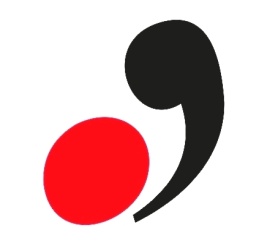 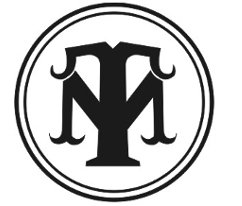 Juventudes Musicales del Uruguay                                       Teatro Macció                     Filial San José             “Daisy Herbón”	Juventudes Musicales del Uruguay Filial San José “Daisy Herbón” y Teatro Macció de San José  presentan:			           “Cuarteto Aramís”                   Carolina Hasaj y Silvia Blanco (violines)                   Bruno Genta (viola)                   Matías Fernández (violoncelo)Domingo 1º de noviembre de 2020, a las 19 h- Entrada libre-Auspician: Gobierno Departamental de San Joséy Asociación Médica de San JoséProgramaLUDWIG VAN BEETHOVEN (Alemania, 1770 - 1827)“En conmemoración de los 250 años de su nacimiento”Cuarteto Op. 18 N. 5AllegroMenuettoAndante cantabileAllegroALEXANDER BORODIN (Rusia, 1833 - 1887)Cuarteto No. 2Allegro moderatoScherzo. AllegroNotturno. AndanteFinale. Andante - Vivace